Τρίτη 5 Μαΐου 2020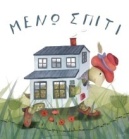 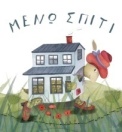 Αγαπημένοι μου μαθητές σήμερα θα ολοκληρώσουμε τη φωνούλα Ευ-ευ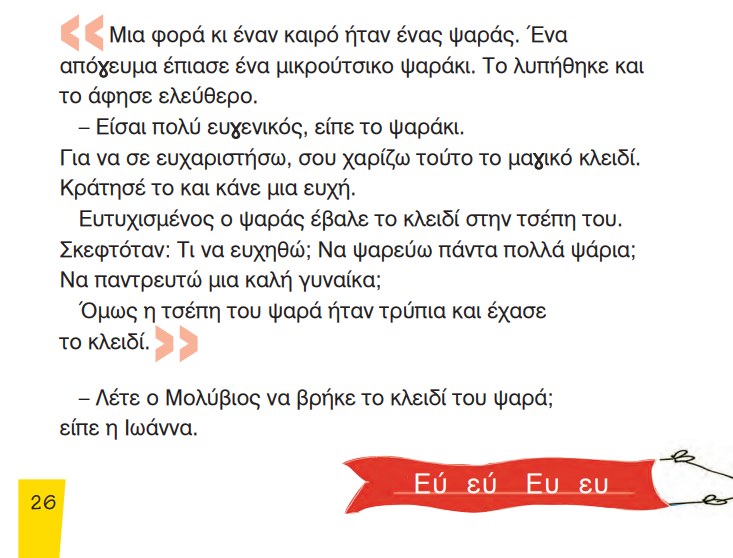 1. Διαβάζω το μάθημα τουλάχιστον 3 φορές.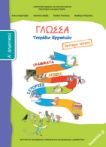 2. Στο Τετράδιο Εργασιών                                                                κάνω την εργασία 2,3 και 4 στη σελίδα 27.3. Στο Κόκκινο τετράδιο γράφω την πρόταση:Ευχαριστώ, είσαι πολύ ευγενικός.....και την μαθαίνω καλά. 4. Στο Πορτοκαλί τετράδιο γράφω και συνεχίζω τις προτάσεις:Κάθε πρωί ......................................Το μεσημέρι ...................................Το απόγευμα...................................Κάθε βράδυ ....................................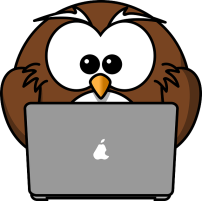 Την Παρασκευή................................	Όσοι  επιθυμούν κι έχουν δυνατότητα εκτύπωσης: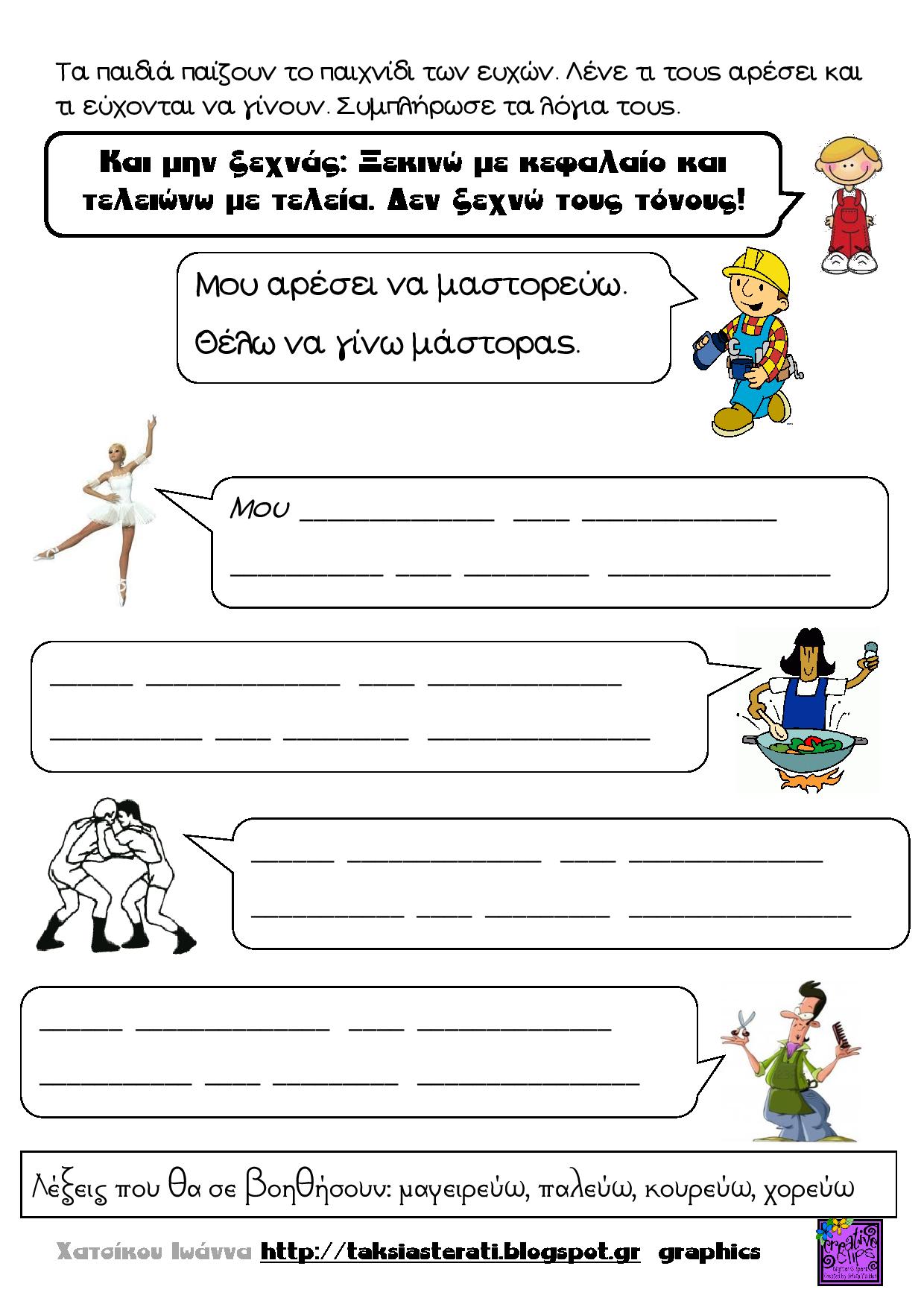 Πηγή: http://taksiasterati.blogspot.com/	Καλή συνέχεια!